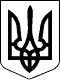 39 СЕСІЯ  ЩАСЛИВЦЕВСЬКОЇ СІЛЬСЬКОЇ РАДИ7 СКЛИКАННЯ                                                    РІШЕННЯ30.05.2017р.                                         №614с. ЩасливцевеПро надання дозволу на розробкуплану детального планування частини вул. Набережна, 126-А в с. Щасливцеве,вул. Набережна 38-А, 38- Б, 27-Ав с. Генічеська Гірка, Генічеського району, Херсонської області»На підставі пропозиції голови комісії з питань регулювання земельних відносин та охорони навколишнього середовища та заяви директора ТОВ «АРАБАТ-ГРУП» ***, керуючись статтею 12, статтею 39 Земельного кодексу України та статтею 26 Закону України «Про місцеве самоврядування в Україні», сесія Щасливцевської сільської радиВИРІШИЛА:1.Розробити план детального планування частини вул. Набережна, 126-А в с. Щасливцеве та вул. Набережна 38-А, 38-Б, 27-А в с. Генічеська Гірка, Генічеського району, Херсонської області.2.Замовником розроблення містобудівної документації зазначеної в п.1 цього рішення визначити Виконавчий комітет Щасливцевської сільської ради.Доручити Замовнику організацію розробки детального плану території зазначеної в п. 1 цього рішення3.Фінансування розроблення містобудівної документації зазначеної в п. 1 цього рішення визначити з інших джерел.4.Контроль за виконанням рішення покласти на комісію з питань регулювання земельних відносин та охорони навколишнього середовища.Сільський голова								В.О. Плохушко